Wytnij obrazki i naklej na kartce w odpowiedniej kolejności. 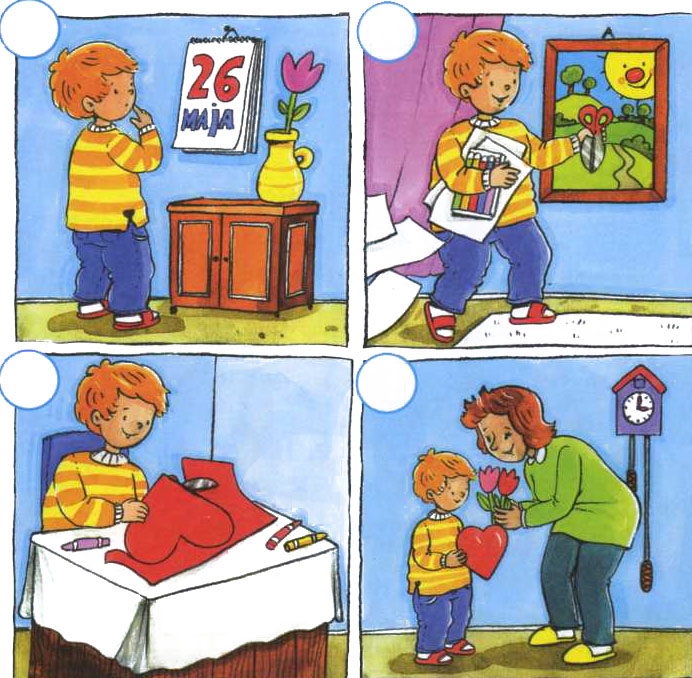 Pokoloruj rysunek.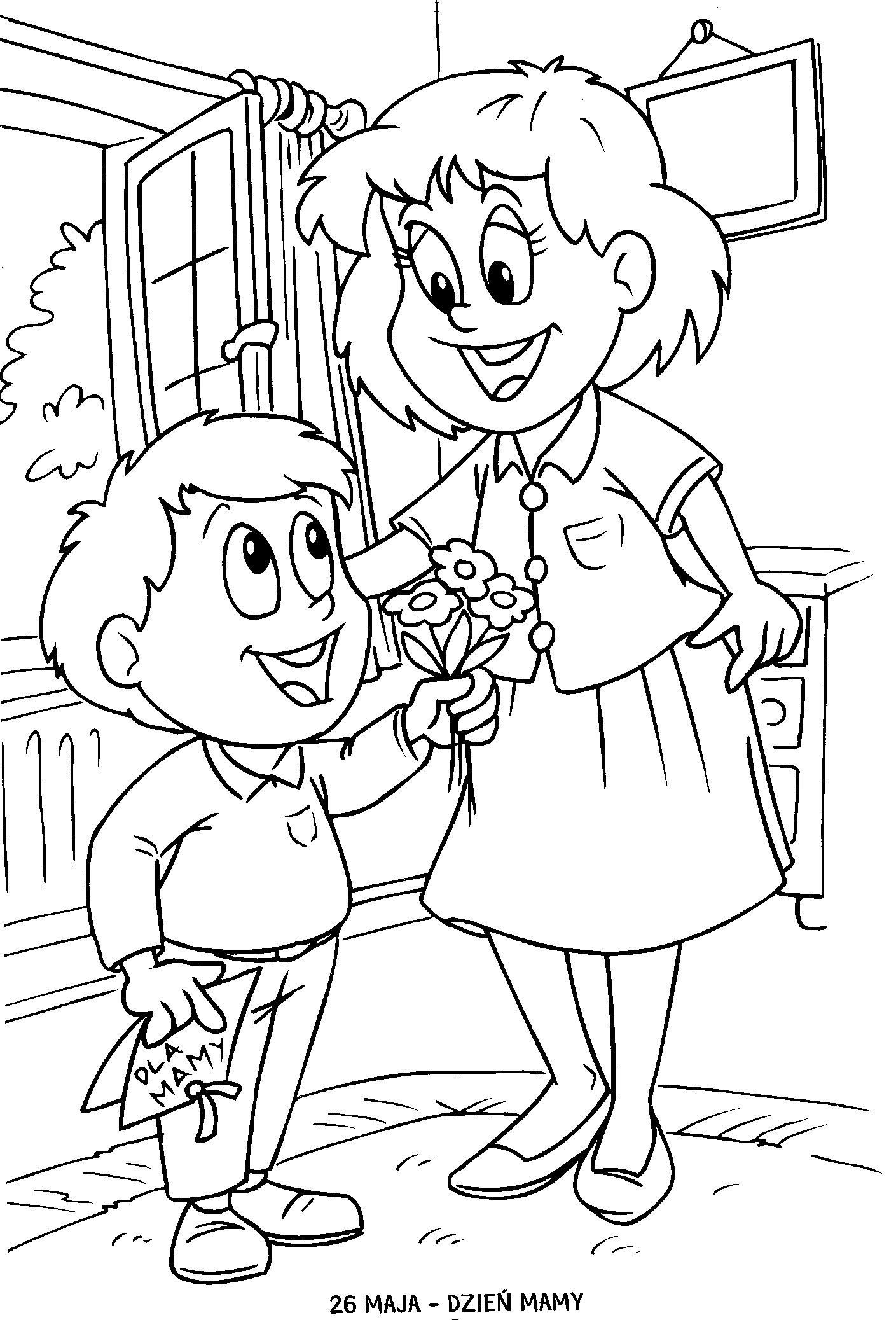 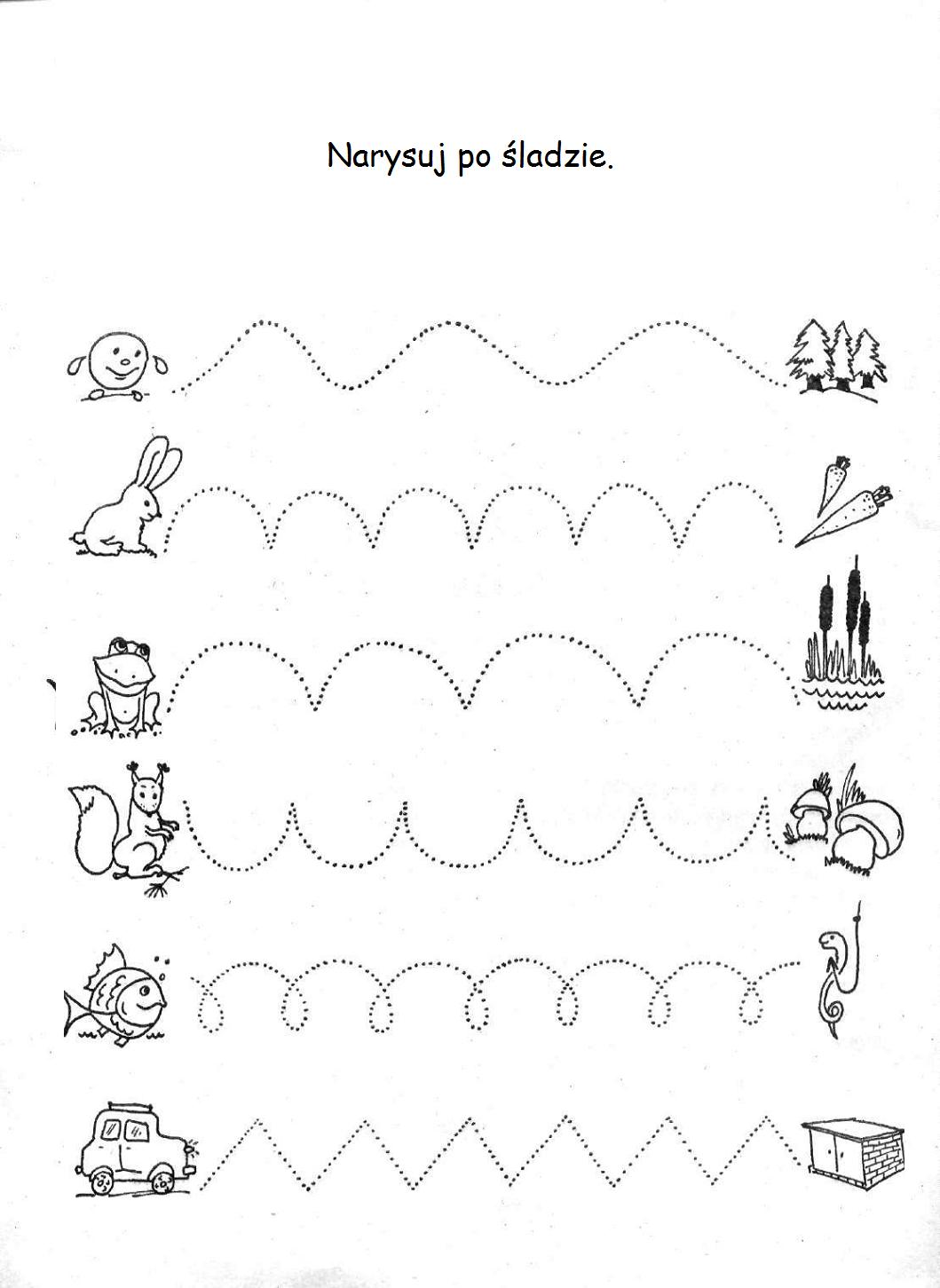 Posłuchaj piosenek razem z mamą.https://www.youtube.com/watch?v=TrgNO45oMMEZestaw piosenek na Dzień Mamy - piosenki dla dzieci - Babadu TVPozdrawiam Iwona Tawrell.